AntragsformularAus datenschutzrechtlichen Gründen müssen persönliche Angaben auf einer separaten Seite eingereicht werden, daher bitte die vorliegende Formatierung beibehalten. Fragen zum Antragssteller, der antragsstellenden Gruppe, bzw. Initiative:Name(n): Ggf. Gruppe/Initiative:E-Mail:Telefon (für Rückfragen):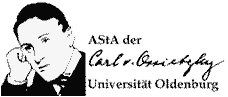 Fragen zum Antrag:Die folgenden Angaben werden zur Dokumentation dem Sitzungsprotokoll angehängt und damit online allgemein verfügbar.Wofür wird der Antrag gestellt? Wann findet das Projekt statt?Können durch das Projekt Kreditpunkte für das Studium erworben werden?Das Projekt findet nicht im Rahmen einer Universitätsveranstaltung statt/ Für die Veranstaltung gibt es keine Prüfungsleistung oder KreditpunkteDie Konzeption des Projekts ist ein Teil der PrüfungsleistungDie  Durchführung des Projekts ist ein Teil der PrüfungsleistungGesamtkosten des Antrages:Höhe des Antrages beim AStA: